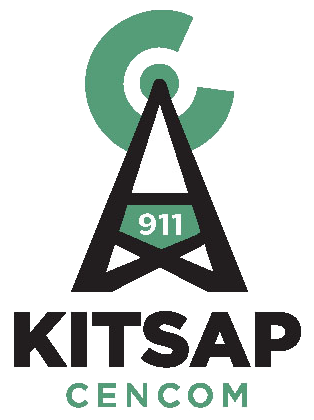 Kitsap 911 Executive Committee Meeting ofJune 23, 2021The Kitsap 911 Executive Committee met via a Virtual meeting. Present were: Director Dusty Wiley (Chair), Director David Ellingson, Director Greg Wheeler, Director Gary Simpson, Ken Bagwell Legal Counsel for Kitsap 911, Strategic Advisory Committee Chair Chief Joe Clark, Strategic Advisory Board Vice Chair Chief Jeff Faucett, Executive Director Richard Kirton, Finance Manager Steve Rogers, Technical Systems Manager Brandon Wecker and Administrative Specialist Stephanie Browning.Absent: Director Becky Erickson Call to Order.  Chair Dusty Wiley called the meeting to order at 1301.Public Comment: None Additions: NoneMinutes: Director David Ellingson made a motion to approve the minutes for 05/26/2021. Motion was seconded by Director Dusty Wiley. One abstention from Director Gary Simpson. Motion Passed.Approval of Payment of Claims-Fund 89822: Director Gary Simpson moved approval of A/P 4237 through 4282 Total $60,892.86. Payroll dated 05/28/2021, and 06/11/2021 Total $654,640.48Electronic Payments dated 04/01-05/31/2021 Total $85.64.Motion was seconded by Director David Ellingson Motion Passed.Ratification of Executed Contract: NoneExecutive Director Actions Under Resolution 2020-003 No Actions Taken Staffing Report-Executive Director Richard Kirton reported there is a class in the training academy. Hiring another class in August and no other changes since the last meeting.Finance Report-Finance Manager Steve Rogers reported the finance documents were emailed. The revenues were trending as expected. The only fluctuation was in other revenues due to timing differences mostly related to annual lease payments. With expenditures we are under budget in labor and non-labor expenditures. As of May 2021 we have expended approximately 30% of the budget. 2020 and 2021 Goals and Tech Projects UpdateTechnical Systems Manager Brandon Wecker updated on the following projects:2019-05 ASAP to PSAP- This project allows alarm companies to automatically generate messages through the state that switch into Kitsap 911 CAD system. Testing is taking place this week with the state’s vendor. If this is successful they will move on to the certification testing.2019-20 Alerting – Techs are working with Purvis to test the message boards and looking to schedule the roll out in the middle of next month.2020-37 Replace the Gold Mountain Fuel Tank-This project is to replace the current diesel fuel tank with a propane generator. This will increase efficiency and reduce risk in case of a leak. Currently reviewing vendor quotes after sending out specifications to MRSC small works roster and will be selecting a vendor for this work in the near future.101-Simocast Tuning-The initial investigation of the noise floor issues has been completed. Now working on the write up and the next steps. The first round of repairs based on the sweep results are scheduled to begin tomorrow and continue through approximately June 30th. 105-Draft RFP for design and build of the radio replacement. Mark Nelson, the previous tech manager, is actively working on gathering information to complete this RFP.Emerging Issues-Sales Tax Initiative- Executive Director Richard Kirton informed that the Fire Chiefs have been meeting with Fire Commissioners and Board of County Commissioners. Former Fire Chief Steve Wright will be helping with advising Kitsap 911 for their public education campaign. The Board of County Commissioners have scheduled a meeting to review the resolution and it will hopefully be moved to the auditor’s office to go on the ballot. The ballot language the county will be moving forward with is language Kitsap 911 attorney Ken Bagwell and the Prosecutor’s Office have been working on. The Board of County Commissioners will consider this resolution on Monday at 5pm and Chief Wright, Chief Oliver and Mr. Kirton will be making a five-minute presentation. Mr. Kirton will send out the ballot language and Zoom information regarding this meeting.Good of the Order-Director Ellingson asked if there is any information on when the Executive Committee meetings will be in person again. Mr. Kirton said he is waiting to see what the Governor says at the end of this week. Part of the issue is staff has been spread out among the building. Director Gary Simpson said with the HB 1310 the use of force parameters effective July 25 is changing with a higher standard. It will be hard to make any detentions and respond to calls. They are trying to figure out how all of this will work, but eventually the law enforcement and fire representatives will need to meet and discuss what kind of screening questions will be needed in addition to what they are currently doing. The world is changing. Director Ellingson asked if the Kitsap County prosecutors have interpreted the essence of this house bill and how it will affect the agency. He has sent an email out to the Mayor of Poulsbo last week and their attorney is reviewing. Director Simpson said yes, they have been having webinars with WASPIC to discuss this issue and it is very much undefined. Mr. Kirton said these conversations have been started at SAB and in work groups.Director Gary Simpson said in absence of a Sheriff as of next week, the Board of County Commissioners will be receiving names to appoint in August. Until the next election he requests that the Undersheriff be added to the Kitsap 911 Board of Directors and Executive Committee meetings so the Sheriff’s Office can continue to have information. Director Ellingson personally thanked Sheriff Simpson for all he has done with Kitsap County and this board. He appreciates his participation in these meetings, insight, intellect, humor and what he has done to make Kitsap 911 one of the best organizations in the state. Sheriff Simpson said it has been his privilege. Director Wiley said he deserves a good retirement.Adjournment 14:22The next regular meeting of the Kitsap 911 Executive Committee will be July 14, 2021.